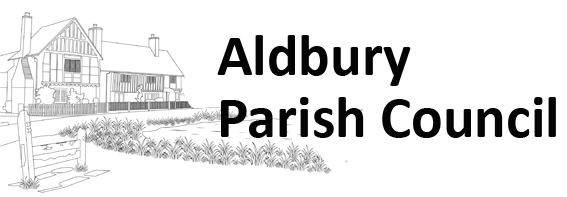 To:	Councillors McCarthy (Chairman), Pearce (Vice Chairman), Juniper, O’Neill, Stretton, Tollinton and Webb.Notice is hereby given of the Aldbury Parish Council Meeting to be held via remote log- in (details below) on Monday the 3rd August 2020 at 10 am.In order to aid the smooth running of the meeting, members of the public, who wish to speak at the meeting, are invited to contact the Clerk by email at parishclerk@aldburyparish.org.uk  and if they wish, to specify the topic they want to speak about.AGENDA ITEM1		Chairman’s Welcome.2		Apologies for absence – to be accepted by the council.3	Declarations of Interests & Dispensations – Cllrs to declare interests particular to this meeting.  4		Receive questions from members of the public and press (max 15 minutes).5		Hertfordshire Police – if update.6		To approve the minutes of the meeting held on 6th July 2020.7		Vacancy for Parish Councillor.8		Warden’s Update.9		Aldbury Sports Club/Recreation Ground – if update.Basketball Area: To consider quotes to remove the hedges and weeds at the area.10		Footpaths and Highways inc Bridleways.To consider a quote to spray the weeds around the kerbs on the Green.11		Allotments – if update.12		Asset Register.Cllr Webb to report back at the meeting.13		Planning Matters – to discuss the following:Applications:20/01667/FUL Demolition of 4 single story barns currently used as dwelling. Erection of a low carbon 1.5 storey 4 bed family home, annex and garage. Greenings Farm Stocks Road Aldbury Tring Hertfordshire HP23 5RX20/01758/FHA Single storey rear extension. 24 Trooper Road Aldbury Tring Hertfordshire HP23 5RW20/01932/TCA Works to trees. 3 Stocks Road Aldbury Tring Hertfordshire HP23 5RT 20/01846/ROC  Variation of condition 7 (approved plans) attached to planning permission 4/01348/18/FUL (Change of use from (b1/b8) business/storage to (a3) cafe). The Old Barn Church Farm Station Road Aldbury Tring Hertfordshire20/02101/TCA Works to Hornbeam Tree. The Spinney Toms Hill Road Aldbury Tring Hertfordshire HP23 5SADecisions:20/01286/FHA Construction of rear single-storey sun-room with part-pitched roof and flat roof lights following removal of existing sun-room. Brightwood New Ground Road Aldbury Tring Hertfordshire HP23 5SF Granted.20/01310/FHA Conversion of existing Manege to tennis court. Brightwood New Ground Road Aldbury Tring Hertfordshire HP23 5SF Granted.20/00872/DRC Details as required by conditiion 3 (remediation), 9(drainage) and 10 (drainage management plan) of planning permission 4/01017/19/ROC (Variation of condition 2 (approved plans), 3 (written scheme of investigation), 6 (contamination), 8 (materials), 11 (landscaping), 13 (drainage scheme) and 14 (refuse storage) attached to planning permission 4/02062/17/mfa part demolition part conversion and new build to create 10 dwellings. New Ground Farm New Ground Road Aldbury Tring Hertfordshire HP23 5RD Refused.20/01661/TCA Works to Trees. 32 Stocks Road Aldbury Tring Hertfordshire HP23 5RU Raise no objection.14		Clerk’s Report and Correspondence.15		Asset of Community Value Listings proposal by Chiltern Society.To consider a letter from Chiltern Society regarding potential application for Asset of Community Value Listings for the pubs.16		Aldbury Traffic Calming Consultation.The Crime Commissioner has agreed to fund the pedestrian safety improvement.17		Internal Audit.To discuss appointing an internal auditor.18		Aldbury Parish Council Risk Assessments.To approve a framework of risk assessment subjects.19		Financial Matters.The accounts have been circulated prior to the meeting. A resolution is required to authorize the payments.Meeting close.Next Parish Council Meeting 7th September 2020 at 10 am virtual meeting.                   Aldbury Parish Council website – www.aldburyparish.org.ukSigned: Gosia Turczyn Clerk Date: 28th July 2020 